Publicado en Málaga el 08/03/2019 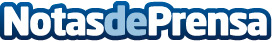 Las 5 técnicas más utilizadas por los ladrones para entrar en las viviendas según Cerrajeros PRO MálagaLas técnicas que utilizan los ladrones para entrar en las viviendas son cada vez más sofisticadas y, en ocasiones, les basta con unos pocos minutos para forzar una cerradura y entrar en una vivienda para robar los objetos de valor. Conocer estas técnicas es vital para tomar las medidas oportunas que frustren cualquier intento de robo en el domicilioDatos de contacto:Carlos GarcíaNota de prensa publicada en: https://www.notasdeprensa.es/las-5-tecnicas-mas-utilizadas-por-los-ladrones Categorias: Bricolaje Sociedad Andalucia http://www.notasdeprensa.es